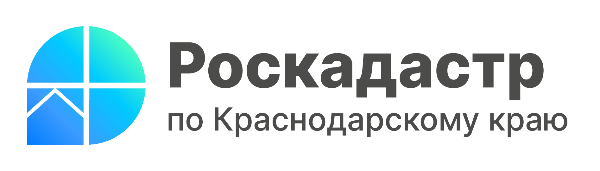 Роскадастр заключил соглашение о сотрудничестве с ФАУ «РосКапСтрой»Предметом соглашения является развитие перспективных направлений сотрудничества между ППК «Роскадастр» и ФАУ «РосКапСтрой» в области проведения обследований и строительно-технических экспертиз, обследования жилых и нежилых помещений, а также в сфере образования и науки.«Реализация соглашения позволит объединить усилия и потенциал наших ведущих компаний, работающих в сфере земли и недвижимости, геодезии, строительства и жилищно-коммунального комплекса. Для «Роскадастра», как предприятия полного цикла, важно развитие сотрудничества с профильными организациями в отрасли», - заявил руководитель Росреестра Олег Скуфинский.«Уверен, что соглашение станет хорошим стимулом для развития производственной, образовательной и научной деятельности наших организаций. Задачи, которые ставят перед нами наши учредители –Росреестр и Минстрой, требуют командной работы на результат», - отметил генеральный директор ППК «Роскадастр» Владислав Жданов.Соглашение предусматривает масштабное сотрудничество по широкому спектру направлений, среди которых подготовка специалистов в области геодезической и кадастровой деятельности, строительства и жилищно-коммунального комплекса, проведение совместных стажировок сотрудников, внедрение инновационных достижений науки и техники в производственный процесс, а также взаимодействие по использованию и развитию современных технологий и научных достижений в производстве, образовании и сфере услуг.Директор ФАУ «РосКапСтрой» Юлия Максимова подчеркнула важность данного соглашения и выразила уверенность, оно положит начало длительному и плодотворному сотрудничеству.______________________________________________________________________________________________________Пресс-служба филиала ППК «Роскадастр» по Краснодарскому краю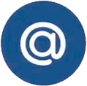 press23@23.kadastr.ru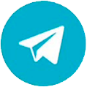 https://t.me/kadastr_kuban